NSTS – English Language Institute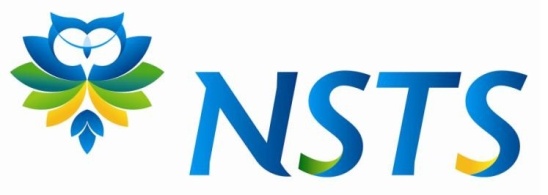 Дополнительно к стоимости обучения оплачивается регистрационный сбор 75 евроIntensive General English (IE)Учебные материалы включены в стоимостьСтоимость указана за человека за неделю обученияBusiness English (BE)Учебные материалы включены в стоимостьРегистрационный сбор 75 евроИндивидуальные занятия One to One (A)Учебные материалы включены в стоимостьРегистрационный сбор 75 евро с человека*можно взять экспресс курс 20 уроков на выходные = 940 евро/неделя в низкий сезон Индивидуальные занятия дополнительно к групповымУчебные материалы включены в стоимостьПрограмма Родитель + Ребенок (PC)Регистрационный сбор 50 евро за учащегосяУчебные материалы включены в стоимостьПРОЖИВАНИЕРезиденцииРезиденцииСтоимость указана в евро за человека за неделюВозможно подселениеВсе номера с кухнейMB* - Multibeds (в комнате 3 - 4 двухъярусные кровати)Стоимость указана в евро за человекаMB* - Multibeds (в комнате 4 - 5  кроватей)Проживание в семьеСтоимость указана в евро за человекаТрансферСтоимость нетто за человекаКомиссия на обучение и проживание  5%Формула расчета Курс обучения х на количество недель+ регистрационный сбор 75 евро (нетто)+ проживание х на количество недель (или готовы пакет «Отдых на море» с сайта)+  трансфер  (по желанию, если проживание в семье, то обязательно) нетто+  мед. Страховка 1 евро в день с человека (нетто)+  Перелет (стоимость билета от 350 евро) - нетто0т 01 до 07 недельДаты Даты 0т 01 до 07 недель01.01.2016 - 19.06.201617.09.2016 - 31.12.201620.06 - 16.09.201620 уроков в неделю150 евро/неделя200 евро/неделя25 уроков в неделю195 евро/неделя245 евро/неделя30 уроков в неделю225 евро/неделя275 евро/неделя0т 01 до 07 недельДаты Даты 0т 01 до 07 недель01.01.2016 - 19.06.201617.09.2016 - 31.12.201620.06 - 16.09.201620 уроков в неделю240 евро/неделя290 евро/неделя25 уроков в неделю360 евро/неделя295 евро/неделя20 Intensive + 10 Business270 евро/неделя320 евро/неделя0т 01 до 04 недель0т 01 до 04 недель1 to 11 to 220 уроков в неделю640 евро/неделя520 евро/неделя25 уроков в неделю795 евро/неделя645 евро/неделя30 уроков в неделю950 евро/неделя770 евро/неделя40 уроков в неделю1260 евро/неделя1020 евро/неделя05 уроков в неделю10 уроков в неделюСтоимость за неделю175 евро/неделя300 евро/неделя20 уроков в неделю20 уроков в неделюНизкий сезонВысокий сезон(08.06 – 18.09.2015)1 ребенок: 20 индивидуальных уроков за неделю480 евро/неделя530 евро/неделя2 ребенка: 20 индивидуальных уроков за неделю320 евро/неделя370 евро/неделяРезиденция HiberniaКол-вонедельOne-room STUDIOOne-room STUDIOOne-room STUDIOOne-room STUDIOTwo-room STUDIOTwo-room STUDIOTwo-room STUDIOTwo-room STUDIOРезиденция HiberniaКол-вонедельSNGLTWINTRPLMB*SNGLTWINTRPLQUAD Низкий сезон01.01 – 17.06.201616.09 - 31.12.20161 - 72241401057023815411991Низкий сезон01.01 – 17.06.201616.09 - 31.12.20168 - 23168126916318214010577Низкий сезон01.01 – 17.06.201616.09 - 31.12.201624 +1479877561611129170Высокий сезон18.06 – 17.09.20161 – 7294210175140308224189161Высокий сезон18.06 – 17.09.201608 +238196147133252210175147Резиденция CampusКол-вонедельSTUDIO Suites (с кухней)STUDIO Suites (с кухней)STUDIO Suites (с кухней)Bedroom Bedroom Bedroom Bedroom Резиденция CampusКол-вонедельSNGLTWINTRPLSNGLTWINTRPLMB*Низкий сезон01.01 – 17.06.201616.09 - 31.12.20161 - 72521611191681269177Низкий сезон01.01 – 17.06.201616.09 - 31.12.20168 - 23196140 - --- -Низкий сезон01.01 – 17.06.201616.09 - 31.12.201624 +175119 - --- -Высокий сезон18.06 – 17.09.20161 – 7294210175238196161-Высокий сезон18.06 – 17.09.201608 +238196147 -  - -  - NSTS HOMESTAYSКол-вонедельHOST FAMILYHOST FAMILYEXECUTIVE FAMILYEXECUTIVE FAMILYNSTS HOMESTAYSКол-вонедельSNGLSHARESNGLSHAREНизкий сезон01.01 – 17.06.201616.09 - 31.12.2016Стоимость на HВ1 - 7266203322266Низкий сезон01.01 – 17.06.201616.09 - 31.12.2016Стоимость на HВ8 - 23238189322266Низкий сезон01.01 – 17.06.201616.09 - 31.12.2016Стоимость на HВ24 +231182322266Высокий сезон18.06 – 17.09.2016Стоимость на HВ1 – 8336273392336Высокий сезон18.06 – 17.09.2016Стоимость на HВ8 +3082593923361 человек2 человека3 человекаВстреча в аэропорту30 евро 15 евро 10 евро Проводы в аэропорт30 евро 15 евро 10 евро 